								Toruń, 23 listopada 2023 roku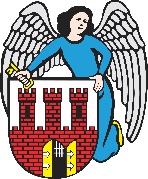     Radny Miasta Torunia        Piotr Lenkiewicz								Sz. Pan								Michał Zaleski								Prezydent Miasta ToruniaWNIOSEKPowołując się na § 18 Statutu Rady Miasta Torunia w nawiązaniu do § 36 ust. 4 Regulaminu Rady Miasta Torunia zwracam się do Pana Prezydenta z wnioskiem:- o naprawdę lampy oświetlenia przy bloku Dziewulskiego 18 oraz możliwości doświetlenia za blokiem Dziewulskiego 20 (wpisanie do planu inwestycji bieżących na 2024 rok).  UZASADNIENIEZwracam się z wnioskiem o przeprowadzenie prac naprawczych wskazanej na załączeniu lampy oświetlenia, a także rozważenie w ramach działań bieżących w roku 2024 montażu oświetlenie we wskazanej lokalizacji Dziewulskiego 20 (jak w załączniku fotograficznym).                                                                        /-/ Piotr Lenkiewicz										Radny Miasta Torunia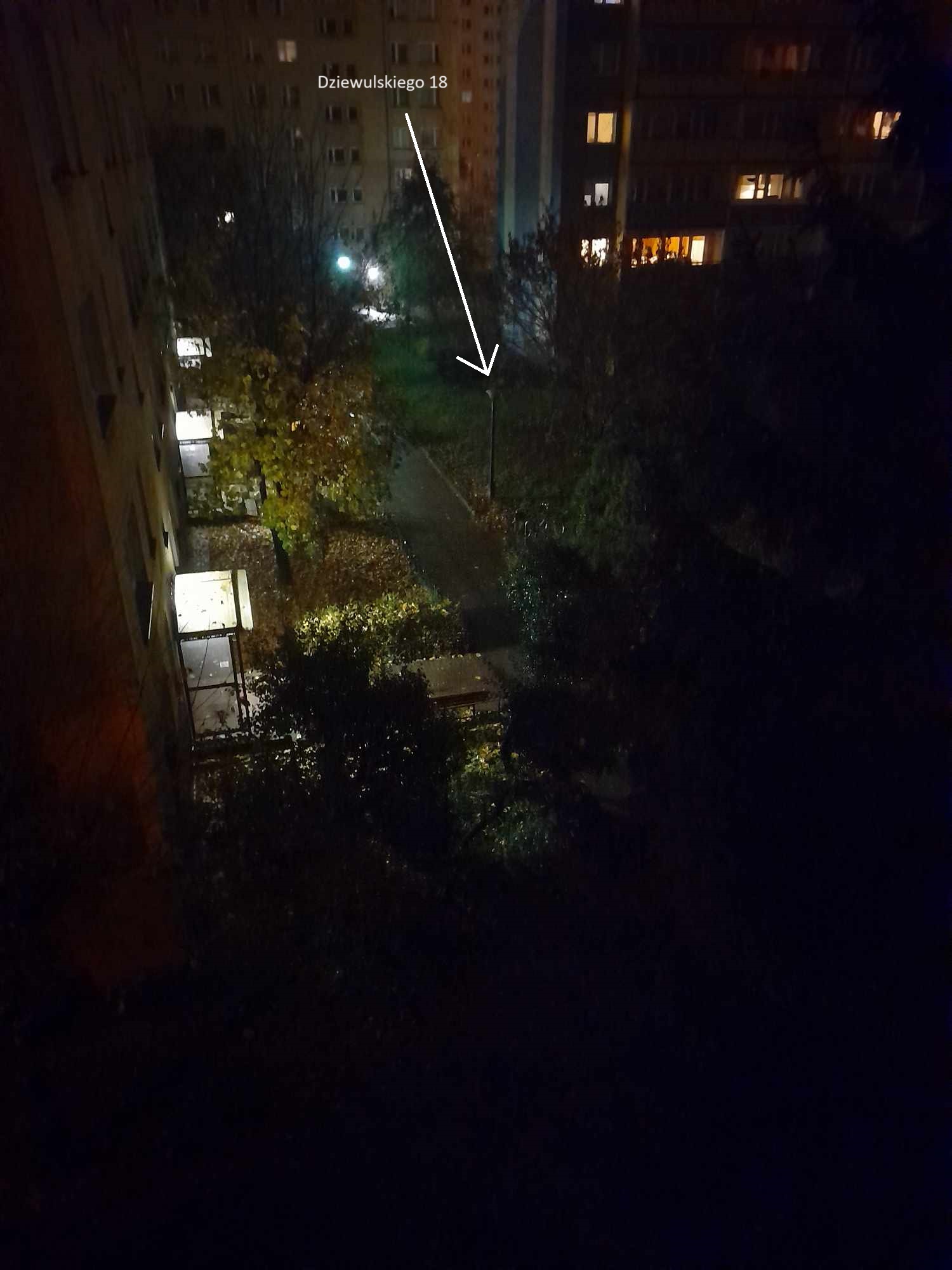 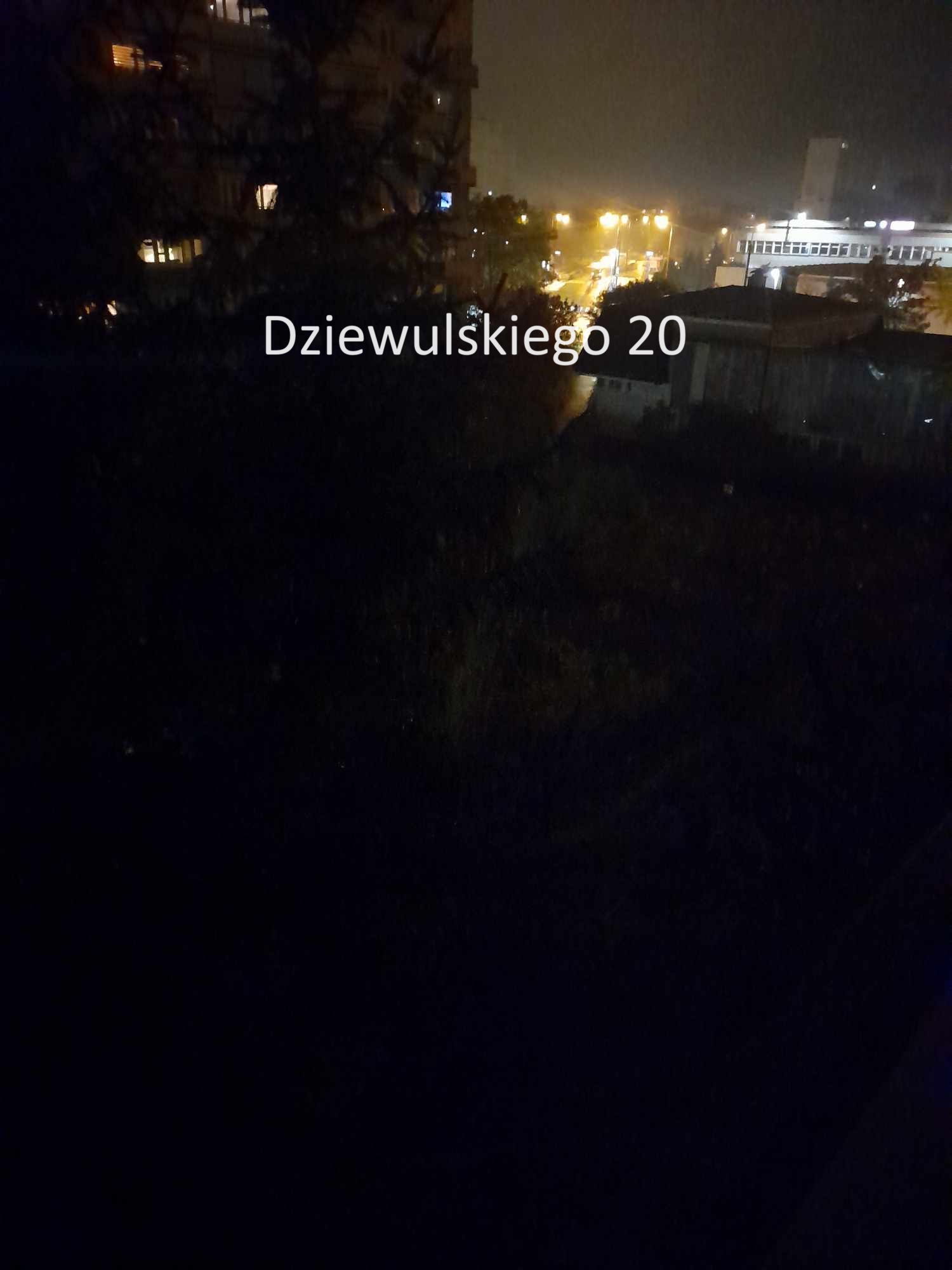 